Unit 3 Lesson 7: Center Day 1WU Choral Counting: Beyond 40 (Warm up)Student Task Statement1 Introduce Compare, Add and Subtract within 10Student Task Statement2 Centers: Choice TimeStudent Task StatementChoose a center.Number Puzzles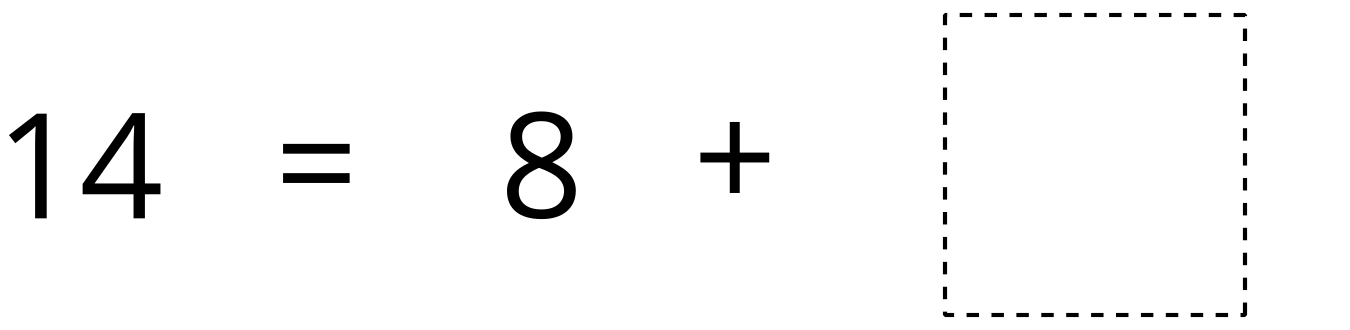 Find the Pair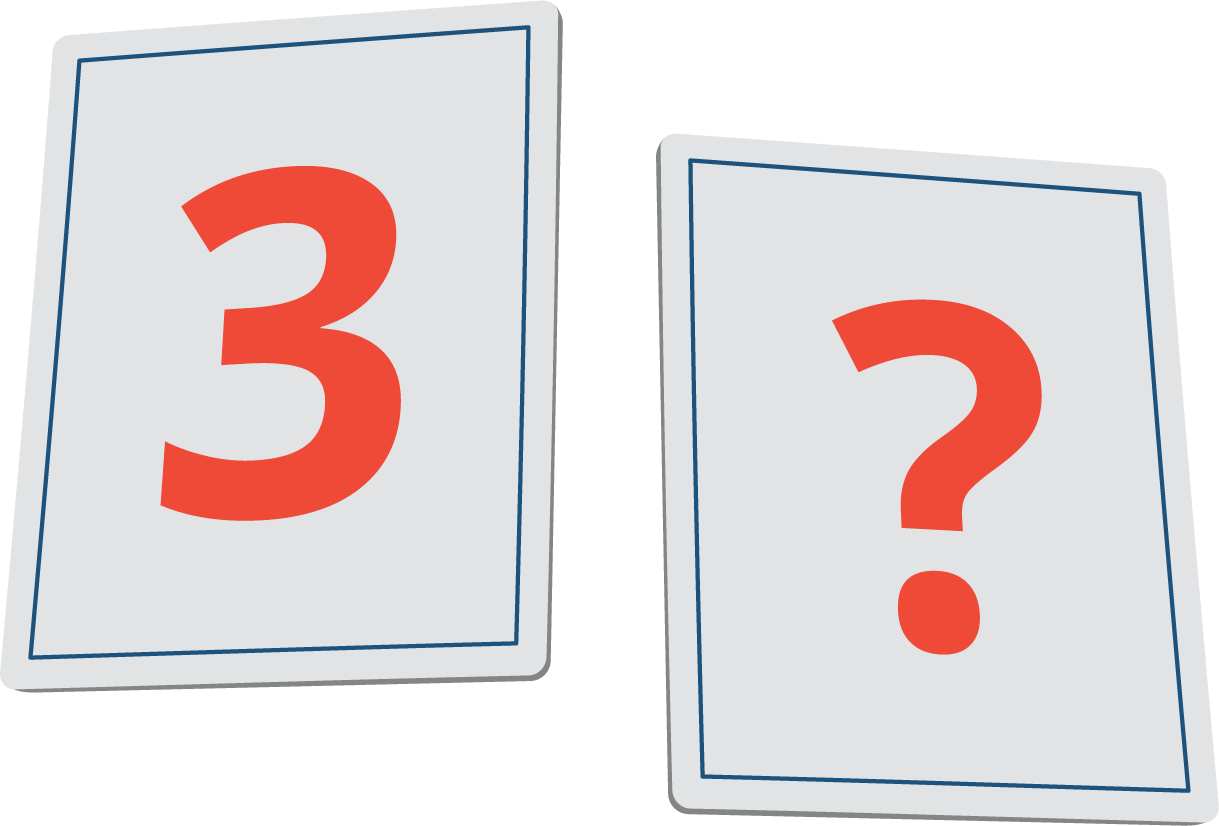 Compare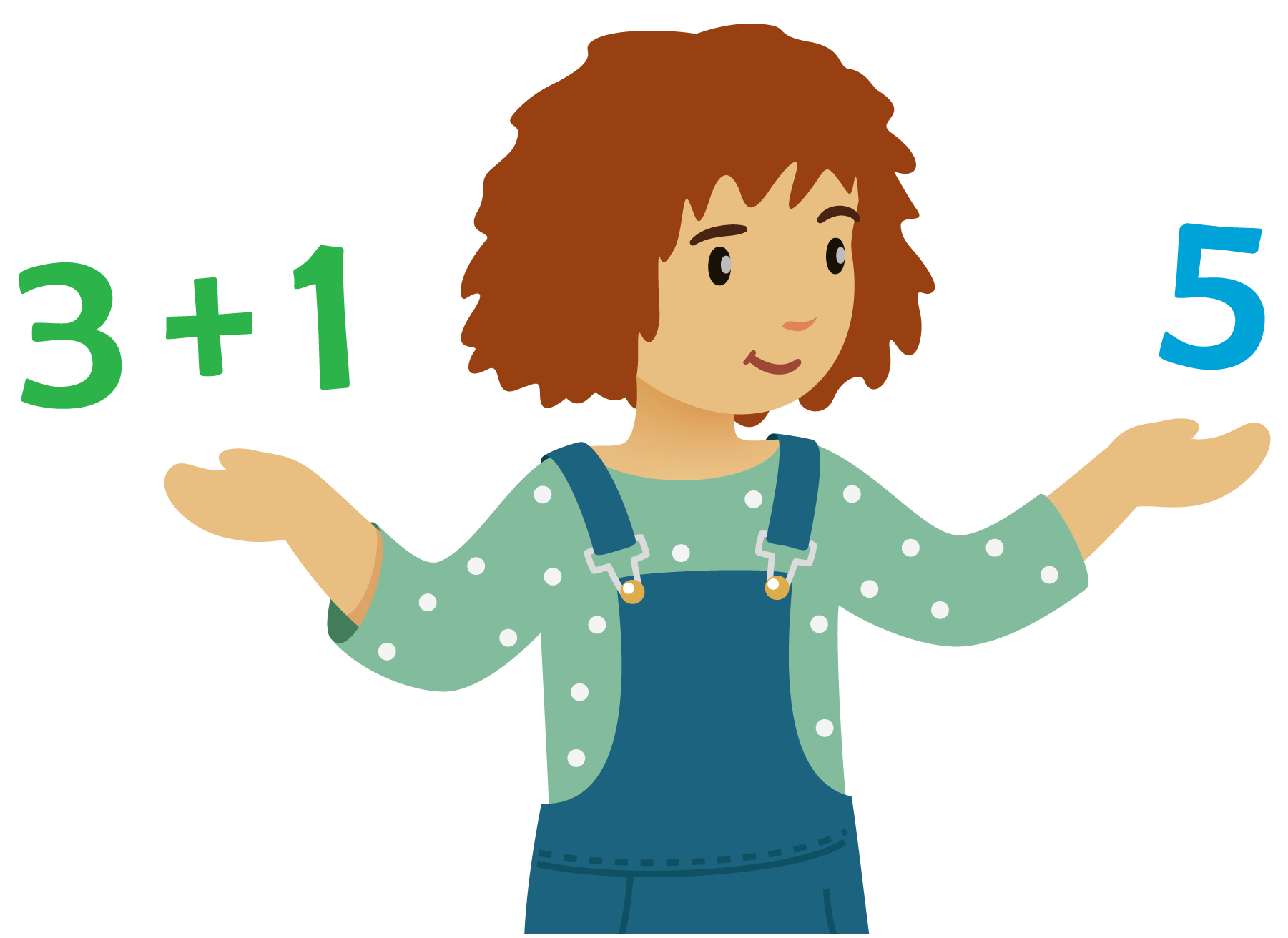 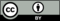 © CC BY 2021 Illustrative Mathematics®